REPUBLIKA HRVATSKA                                                                             MEĐIMURSKA ŽUPANIJAOSNOVNA ŠKOLA GORIČANŠKOLSKA 16, 40324 GORIČANKLASA: 112-08/21-01/12URBROJ: 2109-28-01-21-3Goričan, 16.12.2021. godine. Na temelju čl. 107. Zakona o odgoju i obrazovanju u osnovnoj i srednjoj školi (NN 87/08, 86/09, 92/10, 105/10, 90/11, 16/12, 86/12, 94/13, 152/14, 7/17, 68/18, 98/19 i 64/20) i članaka 6. i 7. Pravilnika o zapošljavanju, Osnovna škola Goričan raspisuje: N A T J E Č A Jza radno mjestoUČITELJ/ICA ENGLESKOG JEZIKA – 1 izvršitelj/ica na neodređeno, nepuno radno vrijeme od 18 sati ukupnog tjednog radnog vremena- mjesto rada: Osnovna škola Goričan, Školska 16, 40 324 GoričanUVJETI ZA ZASNIVANJE RADNOG ODNOSA: - kandidati koji se prijavljuju na natječaj uz opće uvjete za zasnivanje radnog odnosa, sukladno općim propisima o radu, trebaju ispunjavati i posebne uvjete propisane člankom 105. Zakona o odgoju i obrazovanju u osnovnoj i srednjoj školi (NN 87/08, 86/09, 92/10, 105/10, 90/11, 5/12, 16/12, 86/12, 126/12, 94/13, 152/14, 07/17, 68/18, 98/19 i 64/20) i člankom 6. Pravilnika o odgovarajućoj vrti obrazovanja učitelja i stručnih suradnika u osnovnoj školi (NN 6/19, 75/20)ROK ZA PODNOŠENJE PRIJAVE NA NATJEČAJ:- 8 dana od dana objave natječaja odnosno do 24.12.2021. godine.ZAPREKE ZA ZASNIVANJE RADNOG ODNOSA:- radni odnos u školskoj ustanovi ne može zasnovati osoba za koju postoje zapreke sukladno članku 106. Zakona o odgoju i obrazovanju u osnovnoj i srednjoj školiUz vlastoručno potpisanu prijavu u kojoj je potrebno navesti osobne podatke (ime i prezime, adresu, kontakt broj i e-mail adresu) i naznaku radnog mjesta na koje se prijavljuje, potrebno je priložiti:životopisdiplomu odnosno dokaz o stečenoj stručnoj spremi dokaz o državljanstvu uvjerenje nadležnog suda da podnositelj prijave nije pod istragom i da se protiv njega ne vodi kazneni postupak glede zapreka za zasnivanje radnog odnosa iz članka 106. Zakona o odgoju i obrazovanju u osnovnoj i srednjoj školi - ne starije od dana raspisivanja natječaja elektronički zapis o radnopravnom statusu ili potvrdu o podacima evidentiranim u bazi podataka Hrvatskog zavoda za mirovinsko osiguranje - ne starije od dana raspisivanja natječaja Dokumentacija se prilaže u neovjerenoj preslici, a izabrani kandidat obvezan je prije zapošljavanja dostaviti na uvid izvornike tražene dokumentacije.Sukladno Zakonu o ravnopravnosti spolova („Narodne novine“ br. 82/08 i 69/17) na natječaj se pod jednakim uvjetima mogu ravnopravno javiti osobe oba spola. Izrazi koji se koriste u natječaju, a imaju rodno značenje, koriste se neutralno i odnose se jednako na muške i na ženske osobe. Na natječaj se mogu javiti muške i ženske osobe.  - Kandidat koji ostvaruje pravo prednosti prilikom zapošljavanja iz članka 102. stavaka 1. - 3. Zakona o hrvatskim braniteljima iz Domovinskog rata i članovima njihovih obitelji („Narodne novine“ broj 121/17., 98/19. i 84/21.), dužan je u prijavi na natječaj pozvati se na to pravo te osim dokaza o ispunjavanju traženih uvjeta iz natječaja, priložiti i svu potrebnu dokumentaciju i dokaze propisane zakonom na koji se poziva, a ima prednost u odnosu na ostale kandidate samo pod jednakim uvjetima. Kandidat je dužan uz prijavu na natječaj dostaviti dokaze iz članka 103. stavak 1. Zakona o hrvatskim braniteljima iz domovinskog rata i članovima njihovih obitelji koji su dostupni na poveznici internetske stranice Ministarstva hrvatskih branitelja:https://branitelji.gov.hr/UserDocsImages//dokumenti/Nikola//popis%20dokaza%20za%20ostvarivanje%20prava%20prednosti%20pri%20zapo%C5%A1ljavanju-%20ZOHBDR%202021.pdf- Kandidat koji ostvaruje na pravo prednosti pri zapošljavanju u skladu s člankom 48. stavcima 1.-3. Zakona o civilnim stradalnicima iz Domovinskog rata („Narodne novine“ broj 84/21.) dužan je u prijavi na natječaj pozvati se na to pravo te osim dokaza o ispunjavanju traženih uvjeta iz natječaja, priložiti i svu potrebnu dokumentaciju i dokaze iz članka 49. stavka 1. propisane zakonom na koji se poziva, a ima prednost u odnosu na ostale kandidate samo pod jednakim uvjetima. Poveznica na internetsku stranicu Ministarstva hrvatskih branitelja Republike Hrvatske na kojoj su navedeni dokazi potrebni za ostvarivanje navedenog prava prednosti pri zapošljavanju:  https://branitelji.gov.hr/UserDocsImages//dokumenti/Nikola//popis%20dokaza%20za%20ostvarivanje%20prava%20prednosti%20pri%20zapo%C5%A1ljavanju-%20Zakon%20o%20civilnim%20stradalnicima%20iz%20DR.pdf- Kandidat koji ostvaruje na pravo prednosti pri zapošljavanju u skladu s člankom 48. f  Zakona o zaštiti vojnih i civilnih invalida rata („Narodne novine“ broj 33/92., 77/92., 27/93., 58/93., 2/94., 76/94., 108/95., 108/96., 82/01., 103/03., 148/13. i 98/19.) i  u skladu s člankom 9. Zakona o profesionalnoj rehabilitaciji i zapošljavanju osoba s invaliditetom („Narodne novine“ broj 157/13., 152/14., 39/18, 32/20.) dužan je u prijavi na natječaj pozvati se na to pravo te osim dokaza o ispunjavanju traženih uvjeta iz natječaja, priložiti i svu potrebnu dokumentaciju s dokazima iz koje ostvaruje pravo na koje se poziva, a ima prednost u odnosu na ostale kandidate samo pod jednakim uvjetima. Kandidati koji su pravodobno dostavili potpunu prijavu sa svim prilozima odnosno ispravama u odgovarajućem obliku i koji ispunjavaju uvjete natječaja, Povjerenstvo će pozvati na procjenu, odnosno testiranje najmanje tri (3) dana prije dana određenog za procjenu, odnosno testiranje.U pozivu će biti naveden datum, vrijeme i mjesto procjene odnosno testiranja, te način procjene odnosno testiranja. Poziv će se u pravilu dostaviti elektroničkom poštom na e-adresu kandidata i bit će objavljen na javno dostupnim mrežnim stranicama Škole: http://os-gorican.skole.hr/natje_aji Kandidati koji pravodobno dostave potpunu prijavu sa svim prilozima odnosno ispravama i ispunjavaju uvjete natječaja dužni su pristupiti procjeni odnosno testiranju prema odredbama Pravilnika o zapošljavanju: http://os-gorican.skole.hr/_kolski_dokumentiPrijava s dokazima o ispunjavanju uvjeta podnosi se poštom u roku od osam (8) dana od dana objave natječaja neposredno ili poštom na adresu: Osnovna škola Goričan, Školska 16, 40324 Goričan, s naznakom: „za natječaj – učitelj/ica engleskog jezika“Nepotpune i nepravodobne prijave neće se razmatrati, kao i prijave putem e-maila.Prijavom na natječaj kandidat daje privolu Osnovnoj školi Goričan da se njegovi osobni podaci prikupljaju, obrađuju, objavljuju u digitalnom obliku, te čuvaju u svrhu provođenja javnog natječaja za zapošljavanje sukladno propisima koji uređuju zaštitu osobnih podataka (Opća uredba (EU) 2016/679) o zaštiti osobnih podataka i Zakon o provedbi Opće uredbe o zaštiti podataka („Narodne Novine“ 42/18.).Obavijest o rezultatu natječaja, škola će objaviti na svojim mrežnim stranicama: http://os-gorican.skole.hr/natje_aji,  u roku od 15 dana od dana sklapanja ugovora o radu s izabranim kandidatom, te će se objavom rezultata natječaja smatrati da su svi kandidati obaviješteni i neće biti pojedinačno pisano obaviješteni.  U slučaji da se na radno mjesto prijave kandidati koji se pozivaju na pravo prednosti pri zapošljavanju prema posebnom propisu, svi će kandidati biti obaviješteni i prema članku 20. stavak 4. Pravilnika o zapošljavanju OŠ Goričan.Ravnatelj Osnovne škole Goričan: Zlatko Varošanec, mag.theol.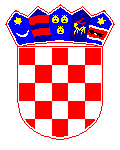 